TIRAN ISLAND CORINTHIA SHARM 4*Лето 2012 годаЦены от: *Цена указана за 2-х человек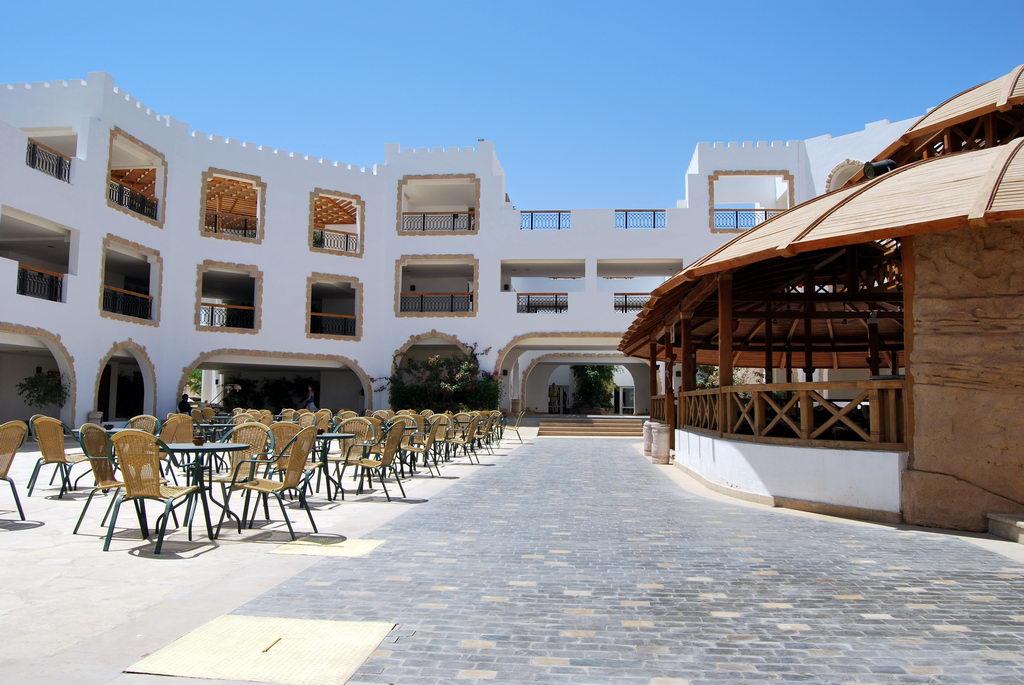 Контактная информацияТип гостиницы: Гостиничный комплексРасположение: 2-я линия, ПляжныйТранспортная доступность:
Близость к аэропорту - Рядом (до 20 км)Об отеле:Corinthia Tiran – роскошный отель, предлагающий бесподобный отдых с массой развлечений и непревзойденным сервисом. Благодаря отличному расположению у побережья Красного моря, отель будет отличным местом отдыха для любителей дайвинга.Месторасположение:Отель расположен в 15 км от Наама Бэй, в 7 км от аэропорта Шарм-эль-Шейх.Количество номеров:335 номеров.Типы номеров:Стандартные номера, семейные номера.Описание номеров:Уютные и просторные номера, укомплектованы современной и удобной мебелью.- балкон или терраса с видом на море, бассейн или сад;- ТВ со спутниковыми каналами;- мини-бар с холодильником;- кондиционер;- сейф;- телефон с прямым набором;- ванная комната с душевой кабиной, феном и туалетными принадлежностями.Инфраструктура отеля:- сад;- 2 конференц-зала на 500 мест;- бизнес-центр.Типы питания:- все включено.Бесплатный сервис:- круглосуточное обслуживание;- зонтики и шезлонги возле бассейна;- комнаты и оборудование для людей с физическими недостатками.Платный сервис:- автостоянка;- прокат автомобилей;- сейф у администратора;- обслуживание номеров;- пункт обмена валюты;- магазин подарков;- химчистка;- прачечная;- глажка;- доступ в Интернет;- факс;- принтер.Развлечения и спорт:- фитнес-центр;- открытый бассейн;- крытый бассейн;- дайвинг;- теннисный корт.Для детей:- детская кроватка;- детский бассейн;- детский клуб.Рестораны, бары:- главный ресторан Let's eat, работающий по системе «шведский стол»;- индийский ресторан House of Curry;- стильный лобби-бар;- пляжный ресторан;- гриль-бар Oasis;- уютное кафе Piazza.Пляж:Собственный песчаный пляж в 700 м от отеля.

Количество ночейТип питанияСтоимость, руб.7 ночей/8днейПолупансион275137 ночей/8днейВсе включено2912810 ночей/11днейПолупансион3515810 ночей/11днейВсе включено3868314 ночей/15днейПолупансион4438414 ночей/15днейВсе включено48568Сайт:http://www.tiranhotel.com/
